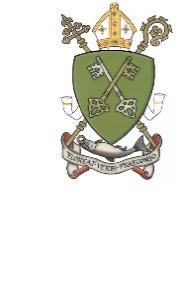 ARCHDIOCESE OF GLASGOWVolunteer Application FormPlease note that any details given below are for our records and identification only.  You will be required to provide additional information to Disclosure Scotland if completing a PVG application.	Personnel Details:	Role Details:	PVG DetailsREFERENCESPlease give the name and email of two people who know you well, and who would be able to give a personal reference. Not relatives, Parish Priest or Parish Safeguarding Coordinator. They must have known you for a minimum of 12 months.Have you attended Safeguarding Induction Part 1 training? No  Yes   If Yes Date: _______________If you have not attended, please liaise with the Safeguarding office or your PSC to arrange a date.-----------------------------------------------------------------------------------------------------------------------------------DeclarationI declare that the details given above are accurate and complete, and I accept that, should this subsequently be found to be otherwise, my volunteer application will not be considered further and/or, if an existing volunteer, my involvement as a volunteer may be ended.I confirm that I understand that safeguarding training is a mandatory requirement and that I will attend Induction part 1 before commencing my voluntary role and Induction Part 2 within 18months.Signed: 		Date:	Please save this form as Your Name Application and send it to: Safeguardingadministrator@rcag.org.ukPrivacy Notice: This document will be held securely and confidentially, the information detailed on this form will only be made known to your Parish Priest, Parish Safeguarding Coordinator and the Diocesan safeguarding personnel who will process your application.  Information provided on this form is processed in accordance with the Diocese's Privacy Notice which is available from the Curial office or at: http://www.rcag.org.uk > Diocesan Curia > Privacy Notice.I.D. Verification Process3 forms of Identification are required (2 if you are using your photographic driver’s licence).  Please scan/email a copy of these to the safeguardingadministrator@rcag.org.uk along with your form.  The best form of ID to use are passport and photographic driver’s licence which completes all requirements.Other Range of Possible Photographic Verification that may be usedPassport (e.g.  or other country);Photographic drivers licence which contains address information would satisfy as evidence both of photographic evidence (physical ID) and present address verification.Other forms of photo ID - CURRENT; UK Government Department Pass/Card, Employee ID Card, NHS Scotland ID Card, Armed Forces ID Card, National Union Student ID, University ID, Young Scot Card documentation that may be usedPlease note that the address information should detail the current address:Photographic drivers licence which contains address information would satisfy as evidence both of photographic evidence (physical ID) and present address verification Bank or building society statement (within last 3 months)A utility bill (within last 3 months)Credit or store card statement (within last 3months)Financial statement (e.g. Mortgage, Personal loan papers, ISA)(within last 3 months)Correspondence from statutory bodies (e.g. Benefits Agency, Employment Services; central or local/government departments) (within last 3 months)Pension or other benefits bookVisaWork PermitSuggested Alternative Range of Forms of Identification that can be used to Support Photographic and Address VerificationWhere you cannot provide Photographic Evidence of Identity (Passport etc)If the applicant does not have the required documentation for photographic evidence (physical ID) then they should supply a passport sized photograph and a letter signed and dated by a responsible person (doctor; dentist; teacher; minister of religion; line manager etc.) which states “I certify that [name of person] residing at [enter full address] has been known by me for [enter duration of time].  Sign, insert address and date.” Please note this letter should not be completed by the same person countersigning the CRBS multiple cover sheet.Full Name (including middle):Title:(Mr,Mrs Ms, Dr)Address:          Date of Birth:  Postcode:How Long have you lived at this address:Email:Contact No:Voluntary Role (e.g. child Liturgy, Eucharistic visits) Please include ALL rolesParish/Group where role is undertaken:If child group do Parents/Guardian remain with child? Do you currently have PVG membership?In what capacity?Children/Protected adults/bothIf Yes PVG membership No.1st Referee Name:2nd Referee NameEmailEmailOccupation:  Occupation:  Current National Savings CardCurrent Credit/Debit CardCurrent Building Society Account Book/CardCurrent AA/RAC CardCurrent Trade Union Membership CardCurrent Form BF7 (Benefits Agency)Current Council Rent BookEuropean Health Insurance Card (E11)Current Bank GiroCheque Guarantee Card Combined with Current Personal Cheque BookCheque Guarantee Card Combined with Current Personal Cheque BookScottish Qualifications Authority ‐  Registration No. (School students)Scottish Qualifications Authority ‐  Registration No. (School students)Degree Certificate; HND; HNC; Professional Qualification; NVQ/SVQ (granted by a UK University,award  granting body or equivalent)Degree Certificate; HND; HNC; Professional Qualification; NVQ/SVQ (granted by a UK University,award  granting body or equivalent)